Дискуссионная площадка «Педсовет76.РФ»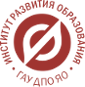 «Преемственность в образовании как основной принцип реализации обновленного ФГОС НОО»Дата проведения: 19 июня 2024Время проведения: 13.00 -15. 00              Ссылка для подключения: https://sferum.ru/?call_link=2GIF7VG9otZ2zuwLMuafFFSEMQXZlZj1nKc071TEZvo Модератор: Мартынова Елена Николаевна, доцент кафедры общего образования   ГАУ ДПО ЯО ИРО, кандидат педагогических наукПРОГРАММА№ТемаДокладчикиОткрытие дискуссионной площадки. Серафимович Ирина Владимировна,и.о. ректора ГАУ ДПО ЯО «Институт развития образованияОткрытие дискуссионной площадки. Серафимович Ирина Владимировна,и.о. ректора ГАУ ДПО ЯО «Институт развития образованияОткрытие дискуссионной площадки. Серафимович Ирина Владимировна,и.о. ректора ГАУ ДПО ЯО «Институт развития образованияСобытийный подход в региональной системе образованияСоловьев Яков Сергеевич, доцент кафедры общего образования ГАУ ДПО ЯО ИРО, заместитель директора по учебно-воспитательной работе МОУ СШ № 18 г. Ярославль, Ярославская областьФормирование гражданской идентичности через событийный подход к построению единой воспитательной среды в детском саду и школеСтан Юлия Юрьевна, доцент кафедры начального образования ГБОУ ДПО «Институт развития образования» Краснодарского края,                  г. Краснодар, Краснодарский край,Артамонова Елена Ивановна, учитель ИЗО и технологии, заместитель директора по учебно-воспитательной работе некоммерческого образовательного партнерства средняя общеобразовательная школа «Новатор», г. Краснодар, Краснодарский крайОбеспечение преемственности на основе событийного подхода в едином пространстве детского сада и школыАмзаева Людмила Валентиновна, директор муниципального бюджетного общеобразовательного учреждения начальной общеобразовательной школы «Образовательный холдинг «Детство без границ» муниципального образования Усть-Лабинский район, Краснодарский край, Осипенко Наталья Станиславовна, старший воспитатель, МБОУ начальная общеобразовательная школа «Образовательный холдинг «Детство без границ» муниципального образования Усть-Лабинский район Краснодарский крайСобытийный подход к построению единой воспитательной среды в детском саду и начальной школеГолицина Лариса Александровна, учитель начальных классов СШ № 28, Давыдова Ольга Викторовна, воспитатель МДОУ №12, г. Ярославль, Ярославская областьФормирование ребенка – читателя на уровнях дошкольного и начального школьного образования. Семейное чтение как условие формирования культуры читательской грамотностиЧернышкова Людмила Викторовна, директор некоммерческого образовательного партнерства средняя общеобразовательная школа «Новатор»,Артемова Анна Викторовна, учитель начальных классов, заместитель директора по воспитательной работе некоммерческого образовательного партнерства средняя общеобразовательная школа «Новатор»,                   г. Краснодар, Краснодарский крайВозможности речевого развития дошкольников средствами театральной педагогики и организации театрализованной деятельности в контексте преемственности дошкольного и начального общего образования: опыт, проблемы, перспективы. Смирнова Елена Владимировна, заведующий, Константинова Валентина Геннадьевна, ст. воспитатель МДОУ № 16 «Ягодка» Ярославского муниципального района, Ярославская областьРазвитие личностного потенциала воспитанников детского сада и обучающихся начальных классов в условиях образовательного холдинга Стан Юлия Юрьевна, доцент кафедры начального образования ГБОУ ДПО «Институт развития образования» Краснодарский край, Дрюцкая Алена Алексеевна, учитель начальных классов, МБОУ начальная общеобразовательная школа «Образовательный холдинг «Детство без границ» муниципального образования Усть-Лабинский район Краснодарский крайПроблема использования звуковых схем-моделей на этапе подготовки к обучению грамотеАлександрова Галина Анатольевна, учитель-логопед высшей квалификационной категории ГБУ ЦППМСП Василеостровского района                   г. Санкт-Петербурга	Преемственность детского сада и школы по предупреждению и устранению дисграфии и дислексииТимофеева Наталья Александровна, заведующий МДОУ «Детский сад№ 167», Алиева Талифа Рабадановна, учитель логопед, Куликова Маргарита Алексеевна, старший воспитатель МДОУ «Детский сад№ 167», г. Ярославль, Ярославская область   Подготовка будущих первоклассников к школьному обучению. Мечты учителей и реальность.Целабенок Олеся Николаевна, учитель начальных классов, логопед-дефектолог, МОУ                 "Средняя школа № 46", руководитель городского педагогического сообщества учителей начальных классов г. Петрозаводск, Республика Карелия